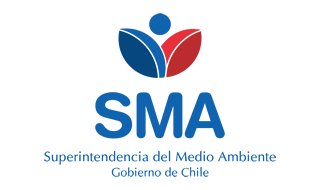 
INFORME TÉCNICO DE FISCALIZACIÓN AMBIENTAL
Fiscalización AmbientalCT BOCAMINADFZ-2018-1840-VIII-NEAgosto 20181. RESUMEN.
El presente documento da cuenta del informe de examen de la información realizado por la Superintendencia del Medio Ambiente (SMA), al establecimiento industrial “CT BOCAMINA”, en el marco de la norma de emisión DS.90/00 para el reporte mensual del período comprendido entre octubre del año 2016 y mayo del año 2018.
Entre los principales hechos constatados como no conformidades se encuentran: El establecimiento industrial no informa en su autocontrol la totalidad de los parámetros indicados en su programa de monitoreo en el período controlado de agosto de 2017 para el punto BOCAMINA II. En específico, no informa los parámetros: Nitrógeno Total Kjeldahl; Índice de Fenol; Fósforo; DBO5 y Cianuro.El establecimiento industrial no informa en su autocontrol de totalidad de muestras por parámetro indicados en su programa de monitoreo en 20 de los períodos controlados: octubre de 2016 a mayo de 2018. BOCAMINA I: El titular reporta menor cantidad de muestras de Caudal, pH y Temperatura según resolución N°1479/2013 que indica frecuencia diaria para Caudal y 48 veces para pH y Temperatura. Además, el titular reporta 3 muestras de autocontrol en vez de 4 en los períodos de diciembre de 2016, mayo de 2017 y abril de 2018, informando detención de planta o no funcionamiento del ducto en una semana de dichos períodos; y para el período de noviembre de 2016 y enero de 2018 reporta 3 muestras de Fluoruro en vez de 4.- BOCAMINA II: El titular reporta menor cantidad de muestras de Caudal, pH y Temperatura según resolución N°735/2016 que indica frecuencia diaria para Caudal y 96 veces para pH y Temperatura. Además, el titular reporta 3 muestras de autocontrol en vez de 4 en los períodos de diciembre de 2016, enero, mayo y diciembre de 2017, informando detención de planta o no funcionamiento del ducto en una semana de dichos períodos; en diciembre de 2016 se reportan sólo 2 muestras para Zinc y Cobre; para el período de enero de 2018 reporta 3 muestras de Fluoruro en vez de 4 y para el período de octubre de 2016 reporta 3 muestras de Zinc en vez de 4.El establecimiento industrial presenta una superación de los niveles de tolerancia respecto de contaminantes establecidos en la norma de emisión, para el punto BOCAMINA I, en específico el parámetro Coliformes Fecales, en los períodos de noviembre de 2016, marzo y abril de 2017, febrero, marzo y abril de 2018.El establecimiento industrial no informa los remuestreos para el punto BOCAMINA I para el período controlado de abril y julio de 2017.
2. IDENTIFICACIÓN DEL PROYECTO, ACTIVIDAD O FUENTE FISCALIZADA3. ANTECEDENTES DE LA ACTIVIDAD DE FISCALIZACIÓN4. ACTIVIDADES DE FISCALIZACIÓN REALIZADAS Y RESULTADOS
	4.1. Identificación de la descarga4.2. Resumen de resultados de la información proporcionada*en color los períodos donde se detectan hallazgos.*en color los períodos donde se detectan hallazgos.4.3. Otros hechos
     4.3.1. En el período de noviembre de 2016, el establecimiento industrial fue sometido a fiscalización a través de una actividad de muestreo, medición y análisis, realizado al punto de descarga BOCAMINA I. Los resultados se incluyen en los anexos del presente informe.     4.3.2. Con fecha 01 de agosto de 2017, se ejecutó una actividad de Inspección Ambiental por parte de la Autoridad Marítima, no encontrándose hallazgos. El Acta de Fiscalización se incluye en los anexos del presente informe.5. CONCLUSIONES
Del total de exigencias verificadas, se identificaron los siguientes hallazgos:6. ANEXOSNombreFirma
Aprobado
Elaborado
JUAN PABLO RODRÍGUEZ FERNÁNDEZ
VERÓNICA GONZÁLEZ DELFÍN
01-08-2018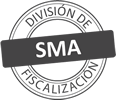 Titular de la actividad, proyecto o fuente fiscalizada:
ENEL GENERACION CHILE S.A.Titular de la actividad, proyecto o fuente fiscalizada:
ENEL GENERACION CHILE S.A.RUT o RUN:
91081000-6RUT o RUN:
91081000-6Identificación de la actividad, proyecto o fuente fiscalizada:
CT BOCAMINAIdentificación de la actividad, proyecto o fuente fiscalizada:
CT BOCAMINAIdentificación de la actividad, proyecto o fuente fiscalizada:
CT BOCAMINAIdentificación de la actividad, proyecto o fuente fiscalizada:
CT BOCAMINADirección:
PEDRO AGUIRRE CERDA 1013Región:
VIII REGIÓN DEL BIOBÍOProvincia:
CONCEPCIÓNComuna:
CORONELMotivo de la Actividad de Fiscalización:Actividad Programada de Seguimiento Ambiental de Normas de Emisión referentes a la descarga de Residuos Líquidos para el período comprendido entre octubre del año 2016 y mayo del año 2018Materia Específica Objeto de la Fiscalización:Analizar los resultados analíticos de la calidad de los Residuos Líquidos descargados por la actividad industrial individualizada anteriormente, según las siguientes Resoluciones de Monitoreo (RPM):SMA N° 1479 de fecha 19-12-2013 para el ducto Bocamina ISMA N° 735 de fecha 09-08-2016 para el ducto Bocamina IIInstrumentos de Gestión Ambiental que Regulan la Actividad Fiscalizada:La Norma de Emisión que regula la actividad es:N° 90/2000 Establece Norma de Emisión para la Regulación de Contaminantes Asociados a las Descargas de Residuos Líquidos a Aguas Marinas y Continentales SuperficialesPunto DescargaNormaTabla cumplimientoMes control Tabla CompletaCuerpo receptorN° RPMFecha emisión RPMBOCAMINA.IDS.90/00TABLA 4ENEROBAHÍA CORONEL147919-12-2013BOCAMINA.IIDS.90/00TABLA 4AGOSTOBAHÍA CORONEL73509-08-2016BOCAMINA.IPeríodo evaluadoN° de hechos constatadosN° de hechos constatadosN° de hechos constatadosN° de hechos constatadosN° de hechos constatadosN° de hechos constatadosN° de hechos constatadosN° de hechos constatadosBOCAMINA.IPeríodo evaluado1*234567BOCAMINA.IPeríodo evaluadoInformaEfectúa descargaEntrega dentro de plazoEntrega parámetros solicitadosEntrega con frecuencia solicitadaCaudal se encuentra bajo ResoluciónParámetros se encuentran bajo normaPresenta Remuestrasoct-16SiSiNo aplicaSiNoSiSiNo aplicanov-16SiSiNo aplicaSiNoSiNoSidic-16SiSiNo aplicaSiNoSiSiNo aplicaene-17SiSiNo aplicaSiNoSiSiNo aplicafeb-17SiSiNo aplicaSiNoSiSiNo aplicamar-17SiSiNo aplicaSiNoSiNoSiabr-17SiSiNo aplicaSiNoSiNo	Nomay-17SiSiNo aplicaSiNoSiSiNo aplicajun-17SiSiNo aplicaSiNoSiSiNo aplicajul-17SiSiNo aplicaSiNoSiSiNoago-17SiSiNo aplicaSiNoSiSiNo aplicasep-17SiSiNo aplicaSiNoSiSiNo aplicaoct-17SiNoNo aplicaSiNoSiSiNo aplicanov-17SiNoNo aplicaSiNoSiSiNo aplicadic-17SiNoNo aplicaSiNoSiSiNo aplicaene-18SiSiNo aplicaSiNoSiSiNo aplicafeb-18SiSiNo aplicaSiNoSiNoSimar-18SiSiNo aplicaSiNoSiNoSiabr-18SiSiNo aplicaSiNoSiNoSimay-18SiSiNo aplicaSiNoSiSiSiBOCAMINA.IIPeríodo evaluadoN° de hechos constatadosN° de hechos constatadosN° de hechos constatadosN° de hechos constatadosN° de hechos constatadosN° de hechos constatadosN° de hechos constatadosN° de hechos constatadosBOCAMINA.IIPeríodo evaluado1*234567BOCAMINA.IIPeríodo evaluadoInformaEfectúa descargaEntrega dentro de plazoEntrega parámetros solicitadosEntrega con frecuencia solicitadaCaudal se encuentra bajo ResoluciónParámetros se encuentran bajo normaPresenta Remuestrasoct-16SiSiNo aplicaSiNoSiSiNo aplicanov-16SiSiNo aplicaSiNoSiNoSidic-16SiSiNo aplicaSiNoSiSiNo aplicaene-17SiSiNo aplicaSiNoSiSiNo aplicafeb-17SiSiNo aplicaSiNoSiSiNo aplicamar-17SiSiNo aplicaSiNoSiSiNo aplicaabr-17SiSiNo aplicaSiNoSiSiNo aplicamay-17SiSiNo aplicaSiNoSiSiNo aplicajun-17SiSiNo aplicaSiNoSiSiNo aplicajul-17SiSiNo aplicaSiNoSiSiNo aplicaago-17SiSiNo aplicaNoNoSiSiNo aplicasep-17SiSiNo aplicaSiNoSiSiNo aplicaoct-17SiNoNo aplicaSiNoSiSiNo aplicanov-17SiNoNo aplicaSiNoSiSiNo aplicadic-17SiNoNo aplicaSiNoSiSiNo aplicaene-18SiSiNo aplicaSiNoSiSiNo aplicafeb-18SiSiNo aplicaSiNoSiSiNo aplicamar-18SiSiNo aplicaSiNoSiSiSiabr-18SiSiNo aplicaSiNoSiSiSimay-18SiSiNo aplicaSiNoSiSiSiN° de Hecho ConstatadoExigencia AsociadaDescripción del Hallazgo3Entregar parámetros solicitadosEl establecimiento industrial no informa en su autocontrol la totalidad de los parámetros indicados en su programa de monitoreo en el período controlado de agosto de 2017 para el punto BOCAMINA II, consistente en el control de todos los parámetros de la Tabla N°4 del DS.90. En específico, no informa los parámetros: Nitrógeno Total Kjeldahl; Índice de Fenol; Fósforo; DBO5 y Cianuro.4Entregar con frecuencia solicitadaEl establecimiento industrial no informa en su autocontrol de totalidad de muestras por parámetro indicados en su programa de monitoreo en 20 de los períodos controlados: octubre de 2016 a mayo de 2018. - BOCAMINA I: El titular reporta menor cantidad de muestras de Caudal, pH y Temperatura según resolución N°1479/2013 que indica frecuencia diaria para Caudal y 48 veces para pH y Temperatura. Además, el titular reporta 3 muestras de autocontrol en vez de 4 en los períodos de diciembre de 2016, mayo de 2017 y abril de 2018, informando detención de planta o no funcionamiento del ducto en una semana de dichos períodos; y para el período de noviembre de 2016 y enero de 2018 reporta 3 muestras de Fluoruro en vez de 4.- BOCAMINA II: El titular reporta menor cantidad de muestras de Caudal, pH y Temperatura según resolución N°735/2016 que indica frecuencia diaria para Caudal y 96 veces para pH y Temperatura. Además, el titular reporta 3 muestras de autocontrol en vez de 4 en los períodos de diciembre de 2016, enero, mayo y diciembre de 2017, informando detención de planta o no funcionamiento del ducto en una semana de dichos períodos; en diciembre de 2016 se reportan sólo 2 muestras para Zinc y Cobre; para el período de enero de 2018 reporta 3 muestras de Fluoruro en vez de 4 y para el período de octubre de 2016 reporta 3 muestras de Zinc en vez de 4.6Parámetros bajo normaEl establecimiento industrial presenta una superación de los niveles de tolerancia respecto de contaminantes establecidos en la norma de emisión, para el punto BOCAMINA I, en específico el parámetro Coliformes Fecales, en los períodos de noviembre de 2016, marzo y abril de 2017, febrero, marzo y abril de 2018.7Presentar RemuestrasEl establecimiento industrial no informa los remuestreos para el punto BOCAMINA I para el período controlado de abril y julio de 2017.N° AnexoNombre Anexo1Certificados de envío de resultados de autocontrol2Datos crudos de autocontrol_Bocamina3Informes de Ensayo, Control directo de noviembre 20164Acta de Inspección Ambiental, 01.08.2017